О назначении публичных слушанийпо проекту планировки земельногоучасткаВ соответствии со ст. 28 Федерального закона от 06.10.2003 года № 131-ФЗ «Об общих принципах организации местного самоуправления в Российской Федерации», ст. 43, 45, 46 Градостроительного кодекса Российской Федерации, Положением о публичных слушаниях на территории муниципального образования Лабазинский сельсовет Курманаевского района Оренбургской области, утвержденным решением Совета депутатов от 23 апреля 2009 года № 116, Уставом МО Лабазинский сельсовет:1. Провести публичные слушания по проекту планировки земельного участка, находящегося по адресу: Оренбургская область, Курманаевский район, Лабазинский сельсовет для проектирования и строительства объекта ПАО «Оренбургнефть» «Обустройство скважин Моргуновского месторождения на территории МО Лабазинский сельсовет» согласно приложению среди населения села Лабазы 06.05.2016 года.2. Возложить подготовку и проведение публичных слушаний по данному проекту на оргкомитет в количестве 3-х человек в следующем составе:1) Беспалова С.В.- художественный руководитель Лабазинского Дома творчества, депутат сельсовета (по согласованию);2) Позорова Н.М. – пенсионерка, депутат сельсовета (по согласованию);3) Шошина О.Ф. – специалист 2 категории администрации.3. Демонстрационные материалы по рассмотрению проекта планировки ПАО «Оренбургнефть» «Обустройство скважин Моргуновского месторождения на территории МО Лабазинский сельсовет» будут представлены по адресу: Оренбургская область, Курманаевский район, село Лабазы, улица Ленина, 61, кабинет № 4.4. Настоящее постановление вступает в силу со дня его официального опубликования в газете «Лабазинский вестник» и подлежит размещению на официальном сайте МО Лабазинский сельсовет http://labazadm.ru/.5. Контроль за настоящим постановлением оставляю за собой.Глава муниципального образования                                              В.А. ГражданкинРазослано: в дело, прокурору района, ПАО «Оренбургнефть»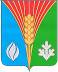 АдминистрацияМуниципального образованияЛабазинский сельсоветКурманаевского районаОренбургской областиПОСТАНОВЛЕНИЕ06.04.2016 № 42-п